Publicado en Barcelona el 03/08/2015 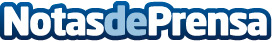 Un 80% de los turistas que visitan la Costa Brava son franceses, ingleses y holandesesLa mayoría de los huéspedes que se alojan en casas y apartamentos de la Costa Brava son turistas de Francia, Inglaterra y Holanda. En menor medida, también hay clientes de Rusia, Suiza y los países nórdicos Datos de contacto:Corredor Mató972 620 016Nota de prensa publicada en: https://www.notasdeprensa.es/un-80-de-los-turistas-que-visitan-la-costa Categorias: Inmobiliaria Viaje Cataluña Turismo http://www.notasdeprensa.es